合肥市房地产业协会会员单位入会申请表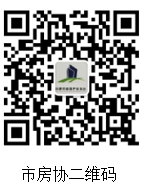 说明： 1.此表一式两份，一份市房协存档，一份返入会单位（附电子表格）2.市房协地址：合肥市庐阳区宿州路238号房地产大厦B座5楼3.联系人：熊丹丹     联系方式：0551-62650793/13956941202   单位全称（盖章）成立时间地    址邮政编码注册资金资质等级职工人数单位性质国有企业股份制民营企业上市公司事业单位其他单位性质负责人职 务办公电话负责人职 务手    机联系人职 务办公电话联系人职 务手    机申请意向副会长单位副会长单位常务理事单位理事单位会员单位会员单位申请意向单位简介单位负责人签字                                         单位盖章　　　　　　                       　　　年   月   日                                         单位盖章　　　　　　                       　　　年   月   日                                         单位盖章　　　　　　                       　　　年   月   日                                         单位盖章　　　　　　                       　　　年   月   日                                         单位盖章　　　　　　                       　　　年   月   日                                         单位盖章　　　　　　                       　　　年   月   日市房协审批意见                                         单位盖章　　　　　　                       　　　年   月   日                                         单位盖章　　　　　　                       　　　年   月   日                                         单位盖章　　　　　　                       　　　年   月   日                                         单位盖章　　　　　　                       　　　年   月   日                                         单位盖章　　　　　　                       　　　年   月   日                                         单位盖章　　　　　　                       　　　年   月   日